Persbericht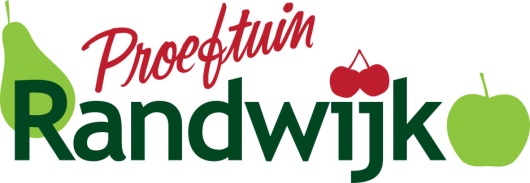 Programma open dagen Proeftuin Randwijk op 16 en 17 augustus 2018Randwijk, 18 juli 2018: Op donderdag 16 en vrijdag 17 augustus 2018 organiseren Fruitconsult BV,  de Nederlandse Fruittelers Organisatie (NFO), de Centrale Adviesdienst Fruitteelt (CAF) en Wageningen University & Research (WUR) de jaarlijkse open dagen op Proeftuin Randwijk.  Op 16 augustus is het programma gericht op Nederlandse en Belgische bezoekers. Op 17 augustus zijn vakgenoten van andere nationaliteiten welkom.  De organisatie rekent verdeeld over deze dagen op ruim 800 bezoekers. Nieuw dit jaar is de speciale aandacht  voor kleinfruit in het  Houtig Kleinfruit Centrum (HKC) dat sinds dit voorjaar op de proeftuin gevestigd is. Programma 16 augustusOp 16 augustus bestaat het programma uit een combinatie van rondleidingen, techniek demonstraties en een bedrijvenmarkt.In de middag zijn er 6 verschillende rondleidingen met aandacht voor nieuwe perenrassen, de teelt van het appelras Magic Star®, de biologische perenteelt, nieuw kennis over oorwormen, dunning bij appel, en het project “humistatus Conference”. Voor telers van kleinfruit wordt een speciale rondleiding gehouden waarin aandacht is voor de opzet van het nieuwe HKC, de suzuki-fruitvlieg,  de bramengalmijt, de bemesting van frambozen en plantgatbehandeling bij de teelt van rode bessen. In de avond zullen demonstraties worden gegeven waarbij er aandacht is voor  nieuwe ontwikkelingen in spuittechniek, precisie wortelsnoei op basis van gegevens die zijn opgehaald met drones, sensortechniek voor bloei- en vruchtdetectie en kleurbevordering door mechanisch “blad plukken”. In de pauzes kunnen bezoekers onder het genot van een hapje en een drankje een bezoek brengen aan de bedrijvenmarkt. De activiteiten eindigen rond 20.30 uur waarna wordt afgesloten met een gezellige netwerkborrel.Het programma is als volgt ingedeeld: 14.30 uur	Ontvangst met koffie & thee op de bedrijvenmarkt 15.00 uur	Opening & mededelingen 15.15 uur	Rondleidingen grootfruit16.45 uur	Pauze & bezoek bedrijvenmarkt 17.15 uur	Rondleidingen grootfruit & rondleiding kleinfruit 18.15 uur	Diner & bezoek bedrijvenmarkt 19.15 uur	Mechanisatie & techniek demonstraties20.15 uur	Afsluitende netwerkborrel op de bedrijvenmarktProgramma 17 augustus Het programma van de internationale open dag is vergelijkbaar met het programma op 16 augustus. In het ochtendprogramma worden dezelfde demonstraties gegeven als in het programma van 16 augustus. Tijdens de rondleidingen in het middagprogramma wordt een rondrit gemaakt met stops bij diverse percelen waaronder het bio-perceel appels. Ook zal er aandacht zijn voor nieuwe kennis over oorwormen, voor feromoonverwarring, de teelt van Magic Star®, dunning van appels en boomopbouw en snoei bij Elstarmutanten.  Naast de demonstraties en de rondleidingen is er ook op deze dag een bedrijvenmarkt. Het programma is als volgt ingedeeld:10.00 uur	Ontvangst met koffie en bezoek bedrijvenmarkt10.30 uur	Opening & mededelingen 10.45 uur	Mechanisatie & techniek demonstraties12.00 uur 	Lunch en bezoek bedrijvenmarkt 13.00 uur	Rondleidingen 14.30 uur	Pauze en bezoek bedrijvenmarkt 15.00 uur	Rondleidingen 16.00 uur 	Afsluitende netwerkborrel op de bedrijvenmarkt 16.30 uur	Einde open dag ToegangsprijsVoor supporters en sponsoren van de proeftuin is de toegang op beide dagen gratis.  Voor anderen wordt op 16 augustus een toegangsprijs van € 20,- gevraagd. Voor de internationale open dag op 17 augustus wordt een toegangsprijs van € 50,- gerekend.  De toegangsprijs is op beide dagen inclusief een hapje en een drankje. Rabobank hoofdsponsor open dagenDe proeftuin heeft voor ook dit jaar vier lokale Rabobanken  aan zich verbonden als hoofdsponsor voor de open dagen. Dit zijn Rabobank Maas en Waal, Rabobank Oost Betuwe, Rabobank West Betuwe en Rabobank Bommelerwaard. De Rabobank is ook aanwezig op de bedrijvenmarkt. De proeftuin Op de proeftuin is een interessante mix te zien van fundamenteel onderzoek en praktijkgerichte demo’s op het gebied van duurzame fruitteelt, moderne rassen en onderstammen, efficiënte productiesystemen, etc. De proeftuin is daarmee dé centrale plaats in Nederland waar onafhankelijk onderzoek plaatsvindt en waar innovaties in de vorm van demo’s getoond kunnen worden. Meer weten, sponsor of supporter worden? Heeft u vragen over dit bericht of overweegt u om sponsor of supporter te worden, neem dan contact op met  Patricia Hoogervorst (secretaris stuurgroep Proeftuin Randwijk).  Zij is bereikbaar via telefoonnummer 06 27 35 22 24 of neem contact met ons  op via  info@proeftuinrandwijk.nl .  De proeftuin is gevestigd op:  Lingewal 1, NL  6668LA, Randwijk., www.proeftuinrandwijk.nlFotobijschrift: Open dagen Proeftuin Randwijk dit jaar voor hardfruit- en kleinfruittelers. 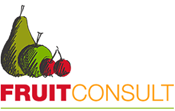 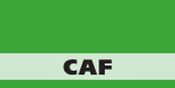 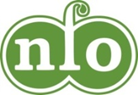 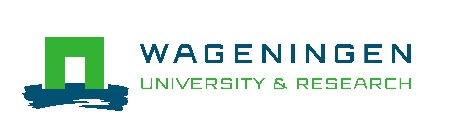 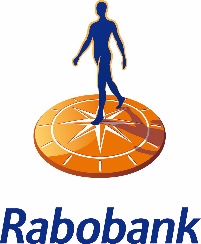 